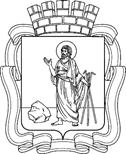 РОССИЙСКАЯ ФЕДЕРАЦИЯКемеровская область - КузбассПрокопьевский городской округПРОКОПЬЕВСКИЙ ГОРОДСКОЙ СОВЕТ НАРОДНЫХ ДЕПУТАТОВ6-го созыва(шестьдесят первая сессия)Решение №  425		от 23. 06. 2022принято Прокопьевским городскимСоветом народных депутатов23. 06. 2022О внесении изменений в Положение о муниципальном контроле за исполнением единой теплоснабжающей организацией обязательств по строительству, реконструкции и (или) модернизации объектов теплоснабжения на территории муниципального образования «Прокопьевский городской округ Кемеровской области – Кузбасса», утвержденное решением Прокопьевского городского Совета народных депутатов от 21.04.2022 №401В соответствии с пунктом 4.1 части 1 статьи 16 Федерального закона 
от 06.10.2003 №131-ФЗ «Об общих принципах организации местного самоуправления в Российской Федерации»,  Федеральным законом от 31.07.2020 № 248-ФЗ «О государственном контроле (надзоре) и муниципальном контроле в Российской Федерации», Уставом муниципального образования «Прокопьевский городской округ Кемеровской области - Кузбасса»Прокопьевский городской Совет народных депутатовРешил:Внести в Положение о муниципальном контроле заисполнением единой теплоснабжающей организацией обязательств по строительству, реконструкции и (или) модернизации объектов теплоснабжения на территориимуниципального образования «Прокопьевский городской округ Кемеровской области – Кузбасса», утвержденное решениемПрокопьевского городского Совета народных депутатов от 21.04.2022 №401,следующие  изменения:Пункт 1.8 раздела 1исключить.Пункт 3.5 раздела 3 изложить в следующей редакции:«3.5. Управление ЖКХ для целей управления рисками причинения вреда (ущерба) при осуществлении муниципального контроля за исполнением единой теплоснабжающей организацией обязательств относит объекты контроля к одной из следующих категорий риска причинения вреда (ущерба) (далее - категории риска):1) чрезвычайно высокий риск;2) высокий риск;3) значительный риск;4) средний риск;5) умеренный риск;6) низкий риск. Критерии риска должны основываться на достоверных сведениях, характеризующих уровень риска причинения вреда (ущерба), а также практику соблюдения обязательных требований в рамках контроля, и обеспечивать возможность контролируемому лицу самостоятельно оценивать правомерность отнесения его деятельности и (или) принадлежащих ему (используемых им) иных объектов контроля к соответствующей категории риска.В целях оценки риска причинения вреда (ущерба) при принятии решения о проведении и выборе вида внепланового контрольного (надзорного) мероприятия Управление ЖКХ применяет индикаторы риска нарушения обязательных требований. Индикатором риска нарушения обязательных требований является соответствие или отклонение от параметров объекта контроля, которые сами по себе не являются нарушениями обязательных требований, но с высокой степенью вероятности свидетельствуют о наличии таких нарушений и риска причинения вреда (ущерба) охраняемым законом ценностям.Критерии риска для объектовмуниципального контроля за исполнением единой теплоснабжающей организацией обязательств установлены приложением 3 к настоящему Положению.».Дополнить приложением 3 согласно приложению к настоящему решению.Настоящее решение подлежит опубликованию в газете  «Шахтерская правда»,  вступает в силу после его официального опубликования.Контроль за исполнением настоящего решения возложить                                  на комитеты Прокопьевского городского Совета народных депутатов  
по вопросам: местного самоуправления и правоохранительной деятельности (И.С. Хомякова), предпринимательства, жилищно-коммунального хозяйства
 и имущественных отношений (М.Т. Хуснулина).       Председатель Прокопьевского городского Совета народных депутатов				З.А. ВальшинаГлава города Прокопьевска						 М.А. Шкарабейников« 23  »  июня    2022 (дата подписания)Приложение к решению ПрокопьевскогогородскогоСовета народных депутатов от 23.06.2022 № 425Приложение 3к Положению о муниципальном
 контроле за исполнением единой теплоснабжающейорганизацией обязательств по строительству,реконструкции и (или) модернизации объектовтеплоснабжения на территории муниципальногообразовании «Прокопьевский городской округ Кемеровской области - Кузбасса»КРИТЕРИИриска для объектов муниципального контроля за исполнением единой теплоснабжающей организацией обязательств1. Критерии риска для объектов муниципального контроля за исполнением единой теплоснабжающей организацией обязательств определяются по формуле:КР = 2 x V1 + V2 + 2 x V3, где:V1 - количество вступивших в законную силу за два календарных года, предшествующих году, в котором принимается решение об отнесении объекта контроля к определенной категории риска (далее именуется - решение об отнесении деятельности к категории риска), постановлений о назначении административного наказания контролируемому лицу (его должностным лицам) за совершение административного правонарушения, предусмотренного статьей 19.4.1 Кодекса Российской Федерации об административных правонарушениях, вынесенных по протоколам об административных правонарушениях, составленных Контрольным органом;V2 - количество вступивших в законную силу за два календарных года, предшествующих году, в котором принимается решение об отнесении  объекта контроля к категории риска, постановлений о назначении административного наказания контролируемому лицу (его должностным  лицам) за совершение административных правонарушений, предусмотренных статьями 7.21-7.23, частями 4 и 5 статьи 9.16, статьей 19.7 Кодекса Российской Федерации об административных правонарушениях, вынесенных по протоколам об административныхправонарушениях, составленных Контрольным органом. V3 - количество вступивших в законную силу за два календарных года, предшествующих году, в котором принимается решение об отнесении деятельности к категории риска, постановлений о назначении административного наказания контролируемому лицу (его должностным лицам) за совершение административного правонарушения, предусмотренного частью 1 статьи 19.5 Кодекса Российской Федерации об административных правонарушениях, вынесенных по протоколам об административных правонарушениях, составленных контрольным органом. При расчетном значении критерия риска (КР) от 0 до 2 включительно объекту контроля присваивается низкая категория риска. При расчетном значении критерия риска (КР) от 3 до 4 включительно объекту присваивается умеренная категория риска. При расчетном значении критерия риска (КР) от 5 до 6 включительно объекту присваивается средняя категория риска. При  расчетном значении критерия риска (КР) от 7 до 8 включительно объекту присваивается значительная категория риска.При  расчетном значении критерия риска (КР) от 9 до 10 включительно объекту присваивается высокая категория риска.При расчетном значении критерия риска (КР) более 10 объект должен быть отнесен к категории чрезвычайно высокого риска.         ПредседательПрокопьевского городского Совета народных депутатов		З.А. Вальшина